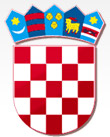           REPUBLIKA HRVATSKAŽUPANIJA PRIMORSKO GORANSKA                    GRAD CRES   GRADONAČELNIKKlasa: 943-01/17-1/4Ur.broj: 2213/02-02-18-21U Cresu, 13. rujna 2018. godineGRAD CRESGRADSKO VIJEĆE- ovdje-Prijedlog Zaključka o odbijanju ponude na natječaju za osnivanje prava građenjaI. Pravna osnova za donošenje predloženog ZaključkaPravna osnova za donošenje ovog Zaključka proizlazi iz članaka 35., 280. do 296. i 391. Zakona o vlasništvu i drugim stvarnim pravima (NN br. 91/96, 68/98, 137/99, 22/00, 73/00, 129/00, 114/01, 146/08, 38/09, 153/09, 90/10, 143/12, 152/14), članka 48. Zakona o lokalnoj i područnoj (regionalnoj) samoupravi (NN br. 33/01, 60/01, 129/05, 109/07, 125/08, 36/09, 36/09, 150/11, 144/12, 19/13, 137/15, 123/17) i članka 29. Statuta Grada Cresa (SN PGŽ br. 29/09, 14/13, 05/18).II. Ocjena stanja i obrazloženje ZaključkaOdlukom Gradskog vijeća Grada Cresa, Klasa: 943-01/17-1/4, Urbroj: 2213/02-02-18-15 od 03. kolovoza 2018. godine odlučeno je o raspisivanju javnog natječaja za osnivanje prava građenja na nekretninama č.zem. 2773 i č.zem. 2744/1, k.o. Cres, katastarske oznake k.č. 1114 i k.č. 1115, k.o. Cres – grad, na površini od 1.959 m2, na razdoblje od 30 godina, u naselju Cres, u gospodarsko – poslovnoj zoni „Volnik“, radi izgradnje pogona za preradu maslina odnosno uljare s pripadajućim sadržajem, klaonice i za ostale prerađivačke djelatnosti vezane za poljoprivredu, na rok od 30 godina od dana sklapanja ugovora o pravu građenja.Javni natječaj za osnivanje prava građenja objavljen je dana 08. kolovoza 2018. godine na oglasnoj ploči Grada Cresa i na službenoj web stranici Grada Cresa www.cres.hr, a obavijest o raspisanom natječaju objavljena je u dnevnom glasilu “Novi list”.U postupku javnog otvaranja ponuda, provedenog po Povjerenstvu koje je imenovao gradonačelnik Grada Cresa, utvrđeno je da su na natječaj pristigle dvije ponude od kojih je ponuda Poljoprivredne zadruge Cres, Šetalište 20. travnja 62 iz Cresa, ocijenjena kao nepotpuna s obzirom da nije zadovoljila uvjet pod točkom 15. broj 11 Javnog natječaja odnosno pristigla ponuda nije sadržavala Potvrdu Grada Cresa o nepostojanju nepodmirenih dugovanja prema Gradu Cresu na dan podnošenja prijave na Natječaj, odnosno na dan 16. kolovoza 2018. godine, na ime tvrtke i ime članova uprave pravne osobe natjecatelja, već je ponuda sadržavala Potvrdu o nepostojanju nepodmirenih dugovanja prema Gradu Cresu na dan 10. kolovoza 2018. godine, na ime Poljopivredne zadruge Cres, a sukladno točki 17. Javnog natječaja, nepotpuna ponuda neće se razmatrati.Sukladno odredbi članka 48. Zakona o lokalnoj i područnoj (regionalnoj) samoupravi, članka 29. Statuta Grada Cresa, a s obzirom na utvrđenu visinu naknade za osnivanje prava građenja, o ovom pravnom poslu odlučuje Gradsko vijeće Grada Cresa.Slijedom navedenog, predlaže se Gradskom vijeću Grada Cresa da na temelju provedenog javnog natječaja donese Zaključak o odbijanju ponude na natječaju za osnivanje prava građenja.III. Potrebna sredstvaZa provođenje predloženog Zaključka nije potrebno osigurati financijska sredstva.IV. Tekst prijedloga Zaključka 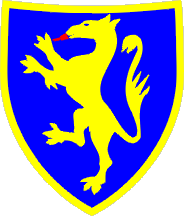 GRAD CRESNa temelju članka 35., 280. do 296. i 391. Zakona o vlasništvu i drugim stvarnim pravima (NN br. 91/96, 68/98, 137/99, 22/00, 73/00, 129/00, 114/01, 146/08, 38/09, 153/09, 90/10, 143/12, 152/14), članka 48. Zakona o lokalnoj i područnoj (regionalnoj) samoupravi (NN br. 33/01, 60/01, 129/05, 109/07, 125/08, 36/09, 150/11, 144/12, 19/13, 137/15, 123/17) i članka 29. Statuta Grada Cresa (SN PGŽ br. 29/09 i 14/13), Gradsko vijeće donosiZaključak  o odbijanju ponude na natječaju za osnivanje prava građenja I.Na temelju provedenog javnog natječaja za osnivanje prava građenja na nekretninama oznake č.zem. 2773 i č.zem 2774/1, sve k.o. Cres, koje odgovaraju nekretninama katastarske oznake k.č. 1146/1 i k.č. 1115, sve k.o. Cres – grad, odbija se ponuda Poljoprivredne zadruge Cres, Šetalište 20. travnja 62, OIB: 61480912597 zbog neispunjavanja uvjeta natječaja.II.Ovaj Zaključak stupa na snagu danom donošenja.Klasa: 943-01/17-1/4Ur.broj: 2213/02-02-18-22U Cresu, __________ 2018. godineGradsko vijeće Grada CresaPredsjednik Marčelo Damijanjević, v.r.